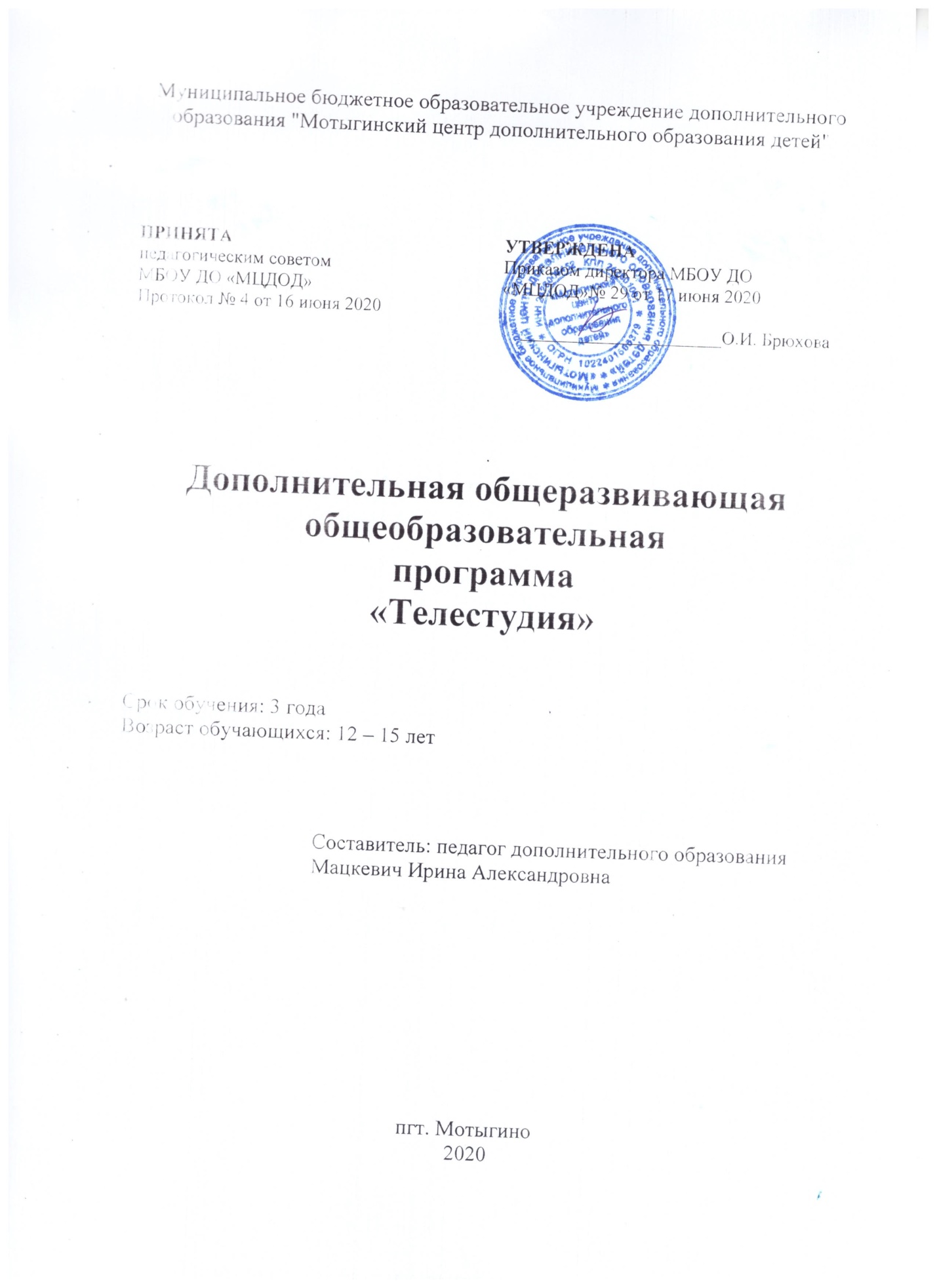 ОГЛАВЛЕНИЕРаздел I.	 КОМПЛЕКС ОСНОВНЫХ ХАРАКТЕРИСТИК ОБРАЗОВАНИЯ1.1.Пояснительная запискаИзменение информационной структуры общества требует нового подхода к формам работы с детьми. Получили новое развитие средства информации: глобальные компьютерные сети, телевидение, радио, мобильные телефонные сети, факсимильная связь. Новые информационные технологии должны стать инструментом для познания мира и осознания себя в нём, а не просто средством для получения удовольствия от компьютерных игр и «скачивания» тем для рефератов из Интернета.Необходимо одновременно помогать детям в анализе и понимании устного и печатного слова, содействовать тому, чтобы они сами могли рассказать о происходящих событиях, высказаться о своём социальном, политическом окружении. Эти два аспекта теснейшим образом связаны и дополняют друг друга в рабочей программе «Телестудия». Данная программа нацелена на освоение современных информационных технологий, совершенствование основных видов речевой деятельности в их единстве и взаимосвязи; подразумевает теоретическую и практическую подготовку.Настоящая программа социально-педагогического направления и рассчитана на 3 года обучения для детей от 12 до 15 лет. Программа является модифицированной, в нее внесены изменения в соответствии с региональными требованиями к содержанию и оформлению дополнительных образовательных программ. Программа разработана на основе: Программа педагога дополнительного образования детей: этапы создания, основные разделы, рекомендации. Под редакцией Паничева Е.Г., Мехедовой С.В. Издание 2-е дополненное и переработанное – Ростов-на-Дону, – ООП ГБОУ ДОД РО ОЦТТУ, – 2014,216 с.Авторская образовательная программа «Основы журналистики: пресса, радиовещание, телевидение». Автор программы педагог дополнительного образования высшей категории, руководитель детской телестудии «Пирамида»Сборник программ дополнительного образования для детей и молодежи/ Сост.С.Н.Матолыгина. - Вып.2. - Курган, 2012. Типовое Положение об образовательном учрежденииКонцепция развития образования РФ до 2020 г.Санитарно-эпидемиологические правила и нормативы СанПиН 2.4.4.3172-14.Программа предполагает овладение навыками создания видеороликов, воспитание интереса к тележурналистике, выявление индивидуальных особенностей учащихся, развитие творческих способностей. Теоретические и практические занятия призваны дать представление о специфике деятельности телевизионного ведущего, особенностях телевизионного производства и телевизионных технологиях – организационной, сценарной, операторской, режиссерской. Производство телепрограммы - особая профессиональная и психологическая среда, требующая как от телеведущего, так и от участников программы определенных навыков и способностей. Как создается телевизионная атмосфера? В чем специфика работы "на камеру"? Как подготовиться к телевизионному общению? Что должен знать и уметь телеведущий? Как создается экранный образ? В чем секрет популярности телевизионных ведущих? Программа призвана прояснить эти и многие другие вопросы. Особая задача на тренинге - отработка навыков и приемов работы в кадре. Ребята овладевают знаниями и опытом общения с компьютером и техническим оснащением телестудии, осваивают компьютерные программы позволяющие производить запись и монтаж телепрограмм.Программа «телестудия» актуальна, так как детская журналистика приобщает подрастающее поколение к интеллектуальному и духовному потенциалу общества, служит важным каналом передачи информации и одновременно – средством коммуникации, которая позволяет данной аудитории общаться друг с другом и познать их.  На сегодняшний день популярность детской и юношеской журналистики подтверждает ещё и тот факт, что каждое второе российское образовательное учреждение выпускает собственную газету или передачу. Материалы программы, практические занятия призваны создать условия для социального, культурного самоопределения, творческой самореализации личности, используя различные виды деятельности, помочь определить стратегию и тактику работы. Знакомясь с жанрами журналистики, особенностями видеосъемки и монтажа, ребята одновременно получат стартовую площадку в мир журналистики, что может стать для кого-то из них ориентиром  в выборе профессии.Новизна данной программы состоит в том, что она даёт возможность использовать навыки, полученные во время обучения основам тележурналистского мастерства, включая детей, в систему средств массовой коммуникации общества.Программа носит комплексный характер и включает в себя различные элементы:обучение основам телевизионных специальностей: тележурналистика, операторское мастерство, видеомонтаж; развитие творческих, коммуникативных способностей личности в процессе участия в творческом телевизионном процессе;участие в социально-значимой деятельности детского самоуправляемого коллектива.Педагогическая целесообразность программы заключается в комплексном подходе в вопросе развития творческого мышления ребенка. Процесс создания видеоролика, выезд на съемки, создание сценария, актерская игра, безусловно, развивает интеллект ребенка, сообразительность, память, фантазию.Особенностью данной программы является ее практическая направленность, так как в результате проведения занятий учащимися создаются теленовости.1.2.Цель и задачи программыЦель  программы: создать условия для формирования личности ребенка с применением цифровых технологий.  Задачи программы:  обучающие:развивать познавательный интерес к журналистской деятельности, изучить историю журналистики и основы журналистского творчества;сформировать  основные навыки, необходимые журналисту для  создания телесюжетов, телепередач через игровую, познавательную, трудовую и творческую деятельность;обучить коллективно-групповой деятельности;развивающие:развивать  у  воспитанников такие личностные качества, как коммуникабельность, толерантность, самостоятельность, ответственность, активность;расширять возможности реализации способностей учащихся в различных видах деятельности;развивать внимательность и наблюдательность воспитанников при работе с информационными материалами;формировать  у детей потребности в  саморазвитии;воспитательные:создавать положительный эмоциональный настрой и благоприятный микроклимат в коллективе;формировать активную жизненную позицию;формировать чувства сплоченности, доверия, ответственности за себя и других.1.3.Особенности реализации программыПодростки проходят обучение в процессе работы над реальным телевизионным продуктом. Такая работа в составе детской студии имеет четкие сроки, накладывает на весь коллектив и каждого человека большую ответственность за выполнение взятых на себя обязательств.Синтетическая природа телевидения (взаимодействие слова, звука, изображения), конечно, усложняет процесс обучения основам телевизионных профессий. Ребенку необходимо овладеть устной и письменной речью, выразительными средствами видеоряда, сценарным мастерством, основам монтажа – только в этом случае он сможет полноценно участвовать во всех этапах производства телепрограммы. Именно поэтому программа предусматривает знакомство с азами различных телевизионных специальностей, позволяющих подростку оценить свои способности и в дальнейшем выбрать специализацию.Программа может корректироваться, исходя из интересов учащихся, уровня их подготовки и конкретных задач на данном этапе, могут меняться последовательность изложения материала,  распределение часов  и  формы и методы занятий.Система занятий построена таким образом, чтобы на каждом занятии ребенок узнавал что-то новое, обогащая свой словарный запас, приобретал  навыки самостоятельной работы в различных жанрах журналистики; создавать репортажи.Срок реализации программы  - 3 года. Занятия проводятся 3 часа в неделю -1 год обучения, 6 часов в неделю  - 2,3 год обучения.  Во время занятий предполагается динамическая пауза на 10 минут для проветривания помещения и подготовки к практической части занятия.   1.3.1. Учебный план1 год обучения2 год обучения3-й год обученияУчебно-тематический план (видео)1 год обученияУчебно-тематический план (видео)2 год обученияУчебно-тематический план (видео)3 год обучения1.3.2.Содержание учебного плана.Содержание программы (1 год обучения)I. ТележурналистикаТеория.  Введение в тележурналистику. История тележурналистики. Телевидение как средство коммуникации. Социальные функции телевидения.Практика. Знакомство с целями и задачами программы. Знакомство с правилами и формирование норм отношений на занятиях друг с другом. Инструктаж по ТБ и ПБ. Игры на знакомство.1.2.  Журналистские профессии на телевидении.Теория. Сегодня исследователи выделяют следующие особенности  телевизионной творческой деятельности – она  является не индивидуальной, а коллективно-распределенной. То есть результат работы каждого участника творческого процесса (продюсера, режиссера, оператора, корреспондента, редактора, ведущего, монтажера, и др.) зависит от того,  как поработала вся группа.Творческий характер деятельности характеризует наличие в ней задач преимущественно открытого типа, то есть задач, не имеющих четкого алгоритма решения, а также известных средств и способов достижения поставленной цели. Чем больше содержится в деятельности задач открытого типа, тем более творческой она является.Успешность реализации телевизионной творческой задачи связана как с уровнем профессионализма (совершенством владения профессиональными знаниями, умениями, навыками), так, во многом, и с техническими возможностями телекомпании. Виды специализации на телевидении.Практика. Анализ телевизионных передач «Главные темы государственных телевизионных каналов». Ролевая игра «Я корреспондент». Творческое задание «Мой первый репортаж».Контроль. Анкетирование. Наблюдение. Обсуждение.1.3. Психологические, коммуникативные особенности профессии «журналист»Теория. Журналист как субъект общения. Психологические характеристики и качества журналиста. Профессиональная этика. Права и обязанности журналиста. Образ журналиста. Базовые навыки журналиста-профессионала: способность добывать информацию (расследование), умение её зафиксировать (репродукция), понимание того, как изложить сведения (написание текста). Аудитория как объект и субъект общения журналиста.Практика. Творческие упражнения и задания. Анализ ситуации. Подготовка к посвящению в «юнжуры».Контроль. Тестирование. Беседа. Круглый стол «Тележурналист: кто он?»1.4. Орфоэпия и техника речиТеория. Что такое дикция. Основные элементы упражнений на развитие дикции.  Правильное дыхание.  Орфоэпия.Практика. Упражнение на темпоритм. Работа над гласными. Работа над согласными. Игра «Скороговорим, невыскороговорим». Групповой тренинг на совершенствование дыхательной системы для работы по голосоведению и расширению звуковысотного и темпо-ритмического диапазонов.Для каждого жанра – своя интонация. Ребята учатся дифференцировать закадровые тексты и в зависимости от жанра подбирать нужную интонацию.Индивидуальная работа.Контроль. Наблюдение. Конкурс ораторского мастерства.1.5. Журналист в кадреТеория. Ведение эфира. Имидж ведущего. Речь на телевидении. Интонация,логические паузы, акценты в речи. Принципы работы ведущего с оператором встудии. Основы ТВ-макияжа. Почему камера «съедает» макияж? Правильная цветовая палитра. Ребята учатся ретушировать дефекты лица и подбиратьвыигрышные оттенки макияжа для эфирной съемки.Практика. Выбор одежды для эфира. Цвета-«друзья» и цвета -«враги».Составляющие имиджа. Просмотр видеоматериалов.Контроль. Деловая игра «Профессия - репортер»  II. Основные жанры тележурналистики2.1.  Виды телевизионных жанров, их специфика.Теория. Виды жанров. Информационные жанры. Аналитические жанры. Художественно-публицистические жанры.Практика. Деловая игра «Определяем журналистский жанр». Творческое задание «Экспромт» (продумать тему, возможное содержание заметки). Творческая лаборатория журналиста при подготовке репортажей к выпуску.Выполнение индивидуального  задания: определение вида статьи, аргументация, краткое изложение содержания, аналитические выводы. Просмотр видеоматериалов.Контроль. «Репортаж-мозайка» (подготовка тематического сообщения и его представление).Форма подачи информацииТеория. Информационный повод. Типы информации. Краткая информация. Сигнал. Горячая новость. Хроника. Расширенная информация.Формы подачи новостей. Метод «маски». Фичер.Практика. Творческие упражнения. Просмотр видеоматериалов.Контроль. Игра-поиск «Ловись, новость, большая и маленькая!»ТелесюжетТеория. Телевизионный язык: умение рассказывать «картинками». Композиция телевизионного сюжета. Типы и элементы телевизионных сюжетов. Взаимодействие журналиста и оператора при работе над сюжетом. Понятия «закадровый текст», «синхрон», «лайф», «стенд-ап».Практика. Творческие упражнения. Составление, редактирование и чтение закадрового текста. Стенд-ап. Просмотр видеоматериалов. Обсуждение.Контроль. Создание телесюжета.Репортаж.Теория. Репортаж как особый жанр. Репортаж – наиболее распространенный, действенный, ведущий жанр тележурналистики. Важно отметить, что сообщение новостей на телевидении является целью и других информационных жанров. Но именно в репортаже на первый план выходит личностное восприятие события, явления, отбор фактов автором репортажа, что не противоречит объективности этого жанра. Драматургия специального репортажа. Подготовительные процессы создания специального репортажа. Синопсис. Авторизация (стенд-ап и появление в кадре). Документализация. Лайфы и люфты. Закадровый текст. Требования к авторскому языку. Работа с видеоматериалом.Практика. Составление закадрового текста. Стенд-ап. Контроль. Создание репортажа.Новости.Теория. Знакомство с понятием «новостной сюжет». Хронометраж и особенностителематериала для программы новостей. Отличие новостных блоков в разноевремя суток. Критерии отбора новостей. Планирование новостного выпуска. «Классический», «домашний», «публицистический» стиль новостей. «Инфотейнмент». Сбор информации. Источники информации. Достоверность информации. Информационный повод. Особенности работы над информационным сюжетом. «Подводка» к информационному сюжету.Практика. Творческое задание «В эфире - новости». Работа с видеоматериалом.Контроль. Новостная подборка.Интервью.Теория. Цели и особенности интервью. Активное слушание. Коммуникативные техники. Подготовка вопросов для интервью. Требования к вопросу. Взаимодействие журналиста и оператора при съёмке интервью.Практика. Творческие задания «Берем интервью», «В гостях у звезды». Составление вопросов. Работа с видеоматериалом.Контроль. Подготовка и съемка интервью к телепередаче.Социально – значимая деятельность.Практика. Проектная деятельность, проведение акций. Участие в мероприятиях различного уровня.Контроль. Коллективный самоанализ участия в мероприятиях различного уровня.Подведение итогов. Присвоение званий.3.4. Содержание программы (2 год обучения) Вводное занятие. Инструктаж по ТБ и ПБ.Теория. Определение задач на учебный год. Знакомство с положениями конкурсов детского и юношеского кино- видеотворчества.Практика. Планирование тематики телепередач.Контроль. Анкетирование. Наблюдение.Культура общения на ТВ.Теория. Возникновение профессиональной морали журналистики, её сущность, основные функции. Каноны журналистики. Кодекс профессиональной этики российского журналиста.Практика. Дискуссии на темы «Границы гласности в современной журналистике». Планирование и подготовка телепередач.Контроль. КТД по созданию телепередач. Подготовка к творческим конкурсам. Психологическая подготовка  журналиста.Теория. Приёмы развития и тренировки памяти. Рациональное чтение: что это такое? Использование ассоциаций для развития внимания и наблюдательности.Кинесика – наука о поведении людей. Физиогномика. Приёмы изучения личности по лицу.Практика. Упражнения на развитие внимания и памяти. Творческие лаборатории. Подготовка сюжетов в эфир.Контроль. Наблюдение. Анализ Жанры журналистики.Теория. Повторение изученного материала. Познакомить с другими  жанрами журналистики, развивать способность выделять  в общем потоке информации главное. Понятие «жанр» и его основные признаки.Жанры журналистики:– информационные (информация, заметка, информационная статья, корреспонденция);– аналитические (репортаж, обзор, комментарий, аналитическая статья);– художественно-публицистические (очерк, зарисовка, рассказ).Основные особенности каждого жанра. Специфика написания материалов каждого жанра.Интервью как метод и интервью как жанр. Специфика и разновидности интервью, структура построения.Телевизионные жанры.  Репортаж – оперативный  и  подробный рассказ   с места событий.Практика. Работа  с  печатными СМИ – выделение различных жанров. Написание журналистского материала в определенном жанре. Подготовка текстов к сюжетам телепередач студии.Контроль. Наблюдение. Создание передач. Анализ видеоработ. Журналистский текст. Теория. Повторение: Публицистические жанры - репортаж, интервью.Структура журналистского текста.Сбор информации. Основные методы сбора: изучение документов, наблюдение и его виды, работа с людьми. Заголовок – необходимая составляющая структуры журналистского текста. Преамбула (лид) – вводная часть текста. Виды лидов.  Основная часть и подпись. Роль первого предложения (зачина) в тексте. Виды зачинов. Синтаксическое строение зачинов. Заключительная часть (концовка) текста. Способы лексического и грамматического оформления концовки (средства завершенности).Практика. Придумать несколько преамбул к написанному материалу в очередной выпуск телепередачи.Контроль.  Документальный фильмТеория. Художественная документалистика. Жанры документального кино. Основные стадии работы над фильмом. Сценарий в документальном фильме. Использование архивных материалов.Практика. Съёмки документального фильма: особенности работы с героями и натурой. Просмотр видеоматериала. Обсуждение.Контроль. Наблюдение. Документальный фильм. Подготовка тематических программТеория. Композиционное построение передачи, сбор и обработка информации.  Правила написания сценария тематических программ.Практика. Подготовка тематических передач: «Герои нашего времени», «История одного поселка», свободная тема.Контроль. Творческая презентация видео работ. Анализ. Участие в конкурсах. Социально – значимая деятельность.Практика. Проектная деятельность, проведение акций. Участие в мероприятиях различного уровня.Контроль. Коллективный самоанализ участия в мероприятиях различного уровня. Подведение итогов. Присвоение званий.3.6. Содержание программы (3 год обучения)Вводное занятие.Инструктаж по ТБ и ПБ.Культура общения на ТВ.Теория. Этические нормы подачи информации, особенности обратной связи, интерактивные игры, теледебаты. Зритель – главный объект информационного воздействия.Практика.  Юнкоры учатся узнавать своего зрителя и верно доносить до него нужную информации. Теория «грамотных» жестов. Какие жесты располагают, а какие отталкивают собеседника.Контроль. Тренинг личностного роста: мастерство общения в любой ситуации. Игровые тренинги на раскрепощение и развитие коммуникативных качеств.Искусство кино.Теория. Язык кино, способы передачи информации, искусство крупных планов Льва Кулешова. Художественное кино. Документальное кино. Научно-популярное кино. Мультипликационное кино. Рождение кино. 2 пути развития: братьев Люмьер и Жоржа Мельеса. Немое кино. Комедийное кино. Кино Уолтера Диснея. Специфика кинофильмов первой половины 20 века.Практика. Проект «Киностудия «Блик», телестудия «Мотыгинское телевидение»Контроль. Творческий отчет. Телевизионная режиссура.Теория. Тема, идея и сверхзадача телевизионного произведения. Звуковой фон: значение музыкального сопровождения и интершума в телесюжете. Сценарный ход и монтажное решение телесюжета. Выразительные средства режиссуры.Практика. Написать небольшой сценарий, составить звуковой фон.Контроль. Наблюдение. Творческий отчет.Короткометражные фильмы.Теория. Постановка темы и идеи фильма. Основы композиционного построения. Структура. Инверсия.Практика. По написанному сценарию создать короткометражный фильм. Создание  телепередач.Контроль. Наблюдение. Презентация фильмов. Анализ работ. Участие в конкурсах.Создание роликов и клипов.Теория. Выбор идеи, жанра. Индивидуальная работа с учащимися. Курирование в актуальности выбранных тем и идей для социальных роликов.Практика. Написание сценария (экрюме). Эскизное исполнение.  Подготовка работ на конкурс.Контроль. Презентация роликов, клипов. Анализ.Социально-значимая деятельность.Практика. Проектная деятельность, проведение акций. Участие в мероприятиях различного уровня.Контроль. Коллективный самоанализ участия в мероприятиях различного уровня. Подведение итогов. Присвоение званий.3.8. Содержание программы (видео) (1 год обучения)Введение в тележурналистику.Теория. Телевидение как средство коммуникации. Социальные функции телевидения. Телевизионные специальности. Этапы создания телепередач. Телевизионные жанры. Специфика регионального телевидения. Особенности детской тележурналистики.Практика. Знакомство с телевизионными профессиями. Просмотр и анализ телепередач. Знакомство с жанрами телепередач.Контроль. Анкетирование, наблюдениеОператорское мастерствоТеория. Видеокамера. Устройство цифровой видеокамеры. Обращение с видеокамерой. Функциональное назначение элементов управления видеокамерой и их грамотное применение. Техника безопасности при работе с видеокамерой. Композиция кадра. План: крупный, средний, общий. Ракурс. Перспектива. Глубина кадра. Свет и  цвет. Человек в кадре. Выбор плана при съёмке человека. Монтаж по крупности. Обрезка, «воздух». Видеоряд. Требования к видеоряду. Основные правила видеосъёмки. Баланс белого, освещенность кадра, выравнивание кадра по вертикали. Устойчивость камеры при съёмках без штатива. Бемонтажная съемка.Практика. Видеосъемка разными планами. Съемка ведущего, группы людей. Съёмка взаимодействующих объектов. Съёмки диалога. «Правило восьмёрки». Съёмка интервью. «Говорящий фон». Съёмка «стенд-апа».Контроль. Видеоряд, интервью.ВидеомонтажТеория.  Использование Pinnacle Studio. Требования к оборудованию. Основные принципы работы с программой. Импортирование видеофайлов на компьютер. Работа с видеоредактором.  Открытие видеофайла, предварительный просмотр видео. Выбор сцен и файлов. Отображение информации сцен и файлов. Добавление видеоклипов в фильм. Форматы видео в проекте. Подрезка видеоклипов на линии времени и с помощью инструмента Свойства клипа. Разделение, объединение и восстановление обрезанных клипов. Редактирование со вставкой и с разделением. Создание видеофайлов для монтажа видеосюжета. Запись закадрового текста. Специальные инструменты видеомонтажа. Создание титров и заставок. Эффекты перехода. Видеофильтры. Использование изображений и аудиофайлов при создании видеофайла. Звуковой ряд телесюжета. Размещение на дорожке видеоредактора закадрового теста и синхронов. Создание файла проекта. Аудиоредактор Audacity. Типы аудио в программе. Добавление пользовательской музыки и простейших звуков из Альбома. Линии аудиодорожек. Блокировка аудиодорожек. Подрезка аудиоклипов на линии времени и с помощью инструмента Свойства клипа. Регулировка звука на линии времени. Громкость и микширование звука. Инструмент Фоновая музыка. Инструмент Голос за кадром. Переходы на звуковых дорожках. Звуковые эффекты. Работа с наложением и удалением звуковых эффектов. Демонстрация эффектов (Подавление шума, Канал, Хор, DeEsser, Эквалайзер, Стереоэхо). Использование аудиофильтров. Построение видеоряда. Размещение видео на дорожке видеоредактора. Сочетание звукового ряда с видеорядом сюжета.Практика. Переносить видеофайлы в монтажную программу. Запись текста в аудио программе, перенос на звуковую дорожку. Сочетать звук и картинку. Использовать эффекты перехода кадров.Контроль. Создание проекта с использованием темы, добавлением видеоклипов и переходов. 3.10.Содержание программы (видео) (2 год обучения)1.ВведениеТеория. Правила техники безопасности при работе с аппаратурой. Особенности телевизионных профессий.Практика. Анкетирование.2.Работа в видеомонтажной программеТеория. Методы создания титров и наложения видеоэффектов. Использование готовых титров и вызов редактора классических титров. Добавление титра в проект. Типы титров: на видеодорожке, наложенной дорожке. Изменение форматирования титров, создание собственного стиля оформления. Анимация титров и использование переходов. Конструктор движущихся титров. Альбом «Конструктора движущихся титров». Создание и редактирование движущихся титров. Работа с текстом и слоями Создание и расположение в кадре простых пользовательских титров.  Наложение в кадре неподвижных фотографий, иллюстраций, логотипов. Создание эффекта «картинка в картинке». Финальный просчёт (рендеринг) проекта.  Установка активного отрезка проекта. Возможность отключения просчётаИнтерфейс программы. Альбом (Разделы «Видеозаписи», «Переходы», «Темы Montage®», «Титры», «Неподвижные изображения», «Меню диска», «Звуковые эффекты», «Музыка»). Окно «Фильм» («Сценарий», «Линия времени», Монтажный лист, Инструментарии). Проигрыватель. Элементы управления воспроизведением. Корзина проекта. Работа с Библиотекой эффектов. Наложение, удаление и изменение параметров эффектов. Использование ключевых кадров для создания мульти-эффекта. Демонстрация основных эффектов (Автоматическая цветокоррекция, Сонное сияние, Шумоподавление, Поворот, Стабилизация, Скорость, Старое кино, Рассеяние в объективе, Увеличение, Размытие в движении, Капля воды, Освещение). Добавление в фильм монтажных эффектов (коррекция цвета, трансформация кадра), управление эффектами через окно контроля эффектов. Захват и импорт медиасодержимого. Мастер импорта Studio. Панели Мастера импорта (Панель «Импортировать из», Панель «Импортировать в», Панель «Режим», Окно «Параметры сжатия», Окно «Параметры разбивки на сцены», Панель «Имя файла»). Импорт из файловых носителей. Импорт из аналоговых источников. Импорт с камеры DV или HDV. Импорт с цифровых камер (рассматривается теоретически). Новинки в Pinnacle Studio 14: Стоп-кадр. Копия экрана.Практика. Созданию проекта с добавлением неподвижных изображений с анимацией, титрами на видеодорожке, на наложенной дорожке и движущихся титров.Контроль. Видеосюжет с использованием   неподвижных картинок, титров, звука. Создание проекта с добавлением эффектов «Картинка в картинке» и «Ключ цветности». Создание проекта с добавлением меню диска и с последующей записью на DVD-диск.3.Самостоятельная работаПрактика. Создание проектов.3.12.Содержание программы (видео) (3год обучения)Введение.Планирование работы на год. Правила по ТБ.Документальный видеофильм.Теория. Художественная документалистика. Этапы работы над сценарием документального фильма. Съёмки документального фильма: особенности работы с героями и натурой. Использование архивных материалов. Взаимодействие оператора и журналиста по решению творческой задачи. «Картинка» - основа телесюжета. Алгоритм работы оператора при съёмке телесюжета. Съёмки в особых условиях освещенности. Внутрикадровый монтаж. Панорама. Переход фокуса. Движение камеры. Монтажная фраза.Видеомонтаж.Теория. Звуковой ряд телесюжета. Размещение на дорожке видеоредактора закадрового теста и синхронов. Создание файла проекта. Использование аудиофильтров. Построение видеоряда. Размещение видео на дорожке видеоредактора. Сочетание звукового ряда с видеорядом сюжета. Неподвижные изображения (фотографии). Редактирование неподвижного изображения. Масштабирование и Анимация неподвижного изображения. Использование переходов. Инструмент «Захват кадров». Работа по созданию «Стоп-кадра».Титры. Использование готовых титров и вызов редактора классических титров. Добавление титра в проект. Типы титров: на видеодорожке, наложенной дорожке. Изменение форматирования титров, создание собственного стиля оформления. Анимация титров и использование переходов. Конструктор движущихся титров. Альбом «Конструктора движущихся титров». Создание и редактирование  движущихся титров. Работа с текстом и слоями.Практика. Созданию проекта с добавлением неподвижных изображений с анимацией, титрами на видеодорожке, на наложенной дорожке и движущихся титров. Работа с Библиотекой эффектов. Наложение, удаление и изменение параметров эффектов. Использование ключевых кадров для создания мульти-эффекта. Демонстрация основных эффектов (Автоматическая цветокоррекция, Сонное сияние, Шумоподавление, Поворот, Стабилизация, Скорость, Старое кино, Рассеяние в объективе, Увеличение, Размытие в движении, Капля воды, Освещение. Захват и импорт медиасодержимого. Мастер импорта Studio. Панели Мастера импорта (Панель «Импортировать из», Панель «Импортировать в», Панель «Режим», Окно «Параметры сжатия», Окно «Параметры разбивки на сцены», Панель «Имя файла»). Импорт из файловых носителей. Импорт с диска DVD или Blu-ray. (рассматривается на практике). Импорт из аналоговых источников. Импорт с камеры DV или HDV. Импорт с цифровых камер (рассматривается теоретически). Новинки в Pinnacle Studio 14: Стоп-кадр. Копия экрана. Вывод (Экспорт) фильма. Обзор форматов вывода. Вывод на дисковый носитель. Установки для записи на диск. Вывод в файл. Установки для создания файла.Контроль. Проект видеофильмаСоздание интерактивного видео и публикация на видеохостинге YouTubeТеория. Создание и управление аккаунтом YouTube. Загрузка и редактирование видео Создание и управление аккаунтом YouTube. Загрузка и редактирование видео. Создание интерактивных видео и вставка на другие веб-сайтыПрактика. Создание интерактивных видео и вставка на другие веб-сайтыКонтроль. Проекты в интернете.1.4.Планируемые результатыУчащиеся 1-го года обучения должны:- знать историю возникновения и основные аспекты развития журналистики; -знать различные жанры телевизионной журналистики, особенности видеосъемки и  подготовки телевизионного сюжета;- знать  законы  «О СМИ», «Кодекс профессиональной этики журналистов», их права и обязанности;-уметь находить информационный повод к созданию материала, собирать и «фильтровать» информацию, писать закадровый текст, грамотно его читать;- уметь самостоятельно снимать и монтировать сюжеты для подростковой телевизионной программы. Обучающиеся  2-го и 3-го годов обучения ориентированы на получение более глубоких знаний по телевизионной журналистике. Они должны:        - уметь ясно выражать свои мысли, общаясь с собеседниками и партнерами;   - уметь грамотно излагать информацию в форме телевизионных жанров;- уметь  редактировать сюжеты и тексты;- уметь составлять телевизионные ролики и творческие проекты;- уметь  работать с видеоаппаратурой, со специальными программами для видеомонтажа (Adobe Premier, Pinnacle Studio).- уметь создавать полноценные телевизионные материалы любых жанров;- принимать  участие в создании телевизионной программы - продумывать структуру, информационную наполняемость программы, предлагать актуальные темы;-  участвовать в различных конкурсах кино- и видео- творчества разного уровня (районных, краевых, всероссийских, международных).Мониторинг освоения программыI этап. Полученные знания и умения проверяются в ходе:проведения семинаров – практикумов  по теме «Особенности жанра» (по выбору);самостоятельной  творческой  работы;грамотного чтения закадрового текста;участия в тематических конкурсах районного масштаба.II этап. Полученные знания и умения проверяются в ходе:проведения  ролевой игры с учащимися с позиций реального или вымышленного лица;подготовки  к встрече и общения с интервьюируемым;введения видеосъемки и монтажа;участия в конкурсах окружного, регионального масштаба.III этап. Полученные знания и умения проверяются в ходе:написания журналистских материалов (статей, очерков, заметок);компановки видеосюжетов;корректорской правки материалов;производства телевизионных сюжетов;участия в  областных, российских, международных конкурсах видеотворчества,  акциях и  проектах.Формы и методы работыЗанятие включают в себя теоретическую часть, в которой принимает участие вся группа и  практическую, где предусмотрена работа в подгруппах. Чтобы сделать занятие разнообразнее и интереснее, необходимо активно использовать такие формы, как просмотр фильма и обсуждение (синема-технологии), экскурсия, съемка на природе, викторина, мастер-класс, самостоятельное изучение тематических ресурсов Интернет, конкурс, съемка на мероприятиях, тематические лагеря и выездные сборы и т.д.В процессе реализации образовательной программы необходимо использовать следующие методы:словесный метод: объяснение, рассказ, беседа-рассуждение;работа с печатными текстами – интонационно выразительное чтение, переработка материала;видео- и аудио-метод: просмотр телевизионных материалов, прослушивание рабочих  звукозаписей;игротехника: релаксационные, творческие, развивающие, сюжетно-ролевые игры;тренинги и упражнения;дискуссии.II. КОМПЛЕКС ОРГАНИЗАЦИОННО-ПЕДАГОГИЧЕСКИХ УСЛОВИЙ2.1. КАЛЕНДАРНЫЙ УЧЕБНЫЙ ГРАФИКПродолжительность учебного года: Начало учебного года: 1сентября. Окончание учебного года: 31 мая.Количество учебных недель: 36 недель (1полугодие-17учебных недель; 2 полугодие 19 недель)Количество учебных дней уточняется для каждого года обучения в календарно-тематическом планировании, согласно утвержденного расписания занятий.Организация учебного процессаПродолжительность занятий: для детей до 12-15 лет – 45 минут,Перерыв для отдыха детей между каждым занятием 10 минут. В ходе занятии занятийиспользуется здоровьесберегающие технологии.Набор обучающихся с 20 мая по 10 сентября.                                                                         Комплектование учебных групп с 1 по 15 сентября.                                                                       Дополнительный прием и зачисление в учебные группы осуществляется в течение всего календарного года при наличии свободных мест.Первичная диагностика: сентябрь, промежуточная-декабрь, итоговая-диагностика-апрель.Текущий контроль освоения программы-в течение года, согласно КТП.Промежуточная аттестация-2 раза в год (декабрь, май).Итоговая аттестация для выпускников- апрель.Летний период: 1 июня-31 августа.Традиционные мероприятия для обучающихся: открытие творческого сезона (октябрь), участие в акциях, участие в конкурсах.     В каникулярное время проводятся мероприятия воспитательного и досугового характера с переменным составом обучающихся (из разных учебных групп) , направленные на сплочение  коллектива в форме коллективных творческих дел, экскурсий, культурно-досуговых программ, творческих конкурсов и т.д.    Ежегодно к календарно - учебному графику разрабатывается календарный учебно-тематический план работы на каждый год обучения по форме:2.2.УСЛОВИЯ РЕАЛИЗАЦИИ ПРОГРАММЫМатериально-техническое обеспечение Успешное выполнение образовательной программы требует создания на занятиях положительного психологического климата, доверительной атмосферы, тёплого и доброжелательного отношения между педагогом и учащимися.Для успешной реализации программы, необходимы следующие условия:педагогические:профессиональная подготовка педагогических кадров;демократический стиль общения;соблюдение педагогической этики и такта;высокопрофессиональный уровень работы.психологические:благоприятные морально- психологические условия;взаимопонимание и авторитетность всех руководителей образовательного процесса;атмосфера творческого поиска;высокий уровень морально- этических норм.материально – техническое обеспечение:просторное, светлое помещение;подсобное помещение для хранения материалов, инструментов, оборудования;стеллажи и шкафы для учебной и методической литературы, пособий;парты и стулья для учащихся;.Информационное обеспечение:Учебный кабинет должен быть оснащен:методическими и дидактическими материалами;специализированной литературой по журналистике, операторскому делу (книгами, журналами).аудио и видеотекой;фондом детских работ и работ мастеров-профессионалов;Учебный кабинет должен быть оснащен телевизором, компьютером, мультимедийным проектором.2.3. ФОРМЫ АТТЕСТАЦИИСпособы  определении результативности:педагогическое наблюдение, педагогическая диагностика (определение уровня обученности, воспитанности, творческой активности- с последующим анализом результатов анкетирования, тестирования, опросов, выполнения диагностических заданий, защиты проектов, активности обучающихся  на занятиях, выступления и т.д.), текущий контроль освоения программного материала, промежуточная и итоговая аттестация обучающихся, мониторинг.  Цель текущего контроля освоения программы и успешности обучающихся- определение знаниевого уровня учащегося (необходимый объём теоретического материала); определение деятельностного уровня учащегося (практические навыки, умения); Цель  педагогической диагностики-определение развивающего уровня учащегося (умение применить полученные знания, умения, навыки в различных областях и жизненных ситуациях); определение воспитательного уровня учащегося (сформированность личностных качеств, которые педагог ставил целью развить у учащегося в процессе образовательной деятельности: нравственные качества, способность к коллективному творческому сотрудничеству и др.); определение уровня коммуникативной компетенции. Цель промежуточной аттестации-определение соответствия результатов освоенияобразовательной программы (уровня сформированности компетентностей, творческого и личностного развития, творческих достижений обучающихся) с прогнозируемыми результатами, зафиксированными в образовательной программе. Итоговая аттестация проводится по завершению всего курса обучения в конце учебного года (апрель).Формы предъявления и демонстрации образовательных результатов: Конкурсы, диагностическая карта, защита творческих работ,контрольная работа, научно-практическая конференция, открытое занятие, портфолио и др. Эти мероприятия являются показателем освоения программы, а также сплочения детского коллектива.Формы отслеживания (диагностики) и  фиксации образовательных результатов:, грамота, диплом, готовая работа, дневник успешности, журнал посещаемости, маршрутный лист, материал анкетирования и тестирования, контрольные срезы (Приложение 2), портфолио, перечень готовых работ, отзыв детей и родителей, свидетельство (сертификат),  зачетное занятие, высокие результаты участия в НПК, на конференциях, олимпиадах, соревнованиях и  конкурсах различного уровня, выставочный просмотр, защита проекта и др.Оценка, оформление и анализ итоговой аттестации.Общие критерии оценки аттестационных работ:Теоретическая подготовка обучающихся:соответствие уровня теоретических знаний программным требованиям;умение использовать необходимую литературу и другие информационные ресурсы;осмысленность и свободное владение специальной терминологией.Практическая подготовка:соответствие уровня развития практических умений и навыков программным требованиям;свобода владения специальным оборудованием и оснащением;соблюдение технологии и качество выполнения практического задания;Творческое развитие и воспитанность детей:творческое отношение к выполнению практического задания;культура поведения и культура организации практической деятельности;мотивированность и познавательная активность обучающегося на протяжении всего курса обучения  по образовательной программе.Формами проведения итоговой аттестации обучающихся могут быть:тестирование; высокие результаты участия в НПК, на конференциях, олимпиадах, соревнованиях и конкурсах различного уровня; выставочный просмотр, стендовый доклад, портфолио обучающегося, защита проекта.Итоговая аттестация может проходить как в очной форме, так и в заочной (по результатам творческих достижений обучающегося).2.4 ОЦЕНОЧНЫЕ МАТЕРИАЛЫДля отслеживания степени результативности освоения программы используется система мониторинга и диагностики учащихся: диагностика уровня сформированности ЗУН, диагностика уровня обучаемости и обученности, диагностика уровня воспитанности, творческой активности, текущий контроль знаний.Образовательная деятельность в системе дополнительного образования предлагает не только обучение детей определённым знаниям, умениям и навыкам (ЗУН), но и развитие многообразных личностных качеств обучающихся. В связи с этим система диагностики и мониторинга разрабатывались с учетом следующих показателей: теоретические знания, практическая подготовка ребенка, общеучебные умения и навыки. Изучение уровня воспитанности позволяет организовать целенаправленный процесс развития личности учащихся. При проведении диагностики используются различные методики: наблюдение, самостоятельная работа, анкетирование, тестирование, создание проблемных ситуаций, психологические тренинги, творческие проекты и др.Данная система мониторинга и диагностики позволяет лучше узнать учащихся, определить их отношение к окружающему миру, обдумать и спланировать действия по групповой сплоченности в коллективе, развить творческую активность.2.5. МЕТОДИЧЕСКОЕ ОБЕСПЕЧЕНИЕ ПРОГРАММЫ- Конспекты лекций курса «Журналистские технологии»:Тема 1. Новость. Информационный поводТема 2. Структура информационного сообщения. ЛидТема 3. ЗаголовокТема 4. Принципы изложения новостейТема 5. ИнтервьюТема 6. СпрашиваниеТема 7. Интервью с детьмиТема 8. РепортажТема 9. Журналистский комментарий- Советы начинающему журналисту.- Конспект занятия «Берем интервью. Виды интервью».- Методическое пособие «Культура речи в СМИ».- Сборник материалов «Основы тележурналистики и телерепортажа».- Профессиональная этика. Права и обязанности журналиста.- Творческие задания для журналистов.- Тренинги для юных журналистов.- Упражнения и задания по журналистике.- Упражнения на креативность.- Материал «Управление эмоциями и чувствами».- Методическая разработка по теме «Разные формы дискуссий» автора программы.- Методическое пособие «Игры на взаимодействие и сплочение коллектива» автора программы.- Методическое пособие «Развитие творческого мышления учащихся» автора программы.- Методическая разработка «Ясная и верная передача мыслей автора» автора программы.- Материалы к практическим и лабораторным занятиям:Жанры и функции телевидения.Телевизионный сценарий.Речь журналиста в эфире.Телевизионный сюжет.Этика журналиста.Методические рекомендации для юных тележурналистов«Я – журналист»- Методическое пособие «Простейшие советы телеоператорам».  Институт прикладных видеотехнологий компании «Soni» .- Советы тележурналисту. Майкл Делахей, Би-Би-Си.- Техника интервью. Элвуд Элроу, Американский институт печати.- Учебное пособие для старшеклассников «Что такое журналистика».- Пособие  для начинающих репортеров «Приготовились, начали!». М. «Изобразительное искусство, 1997.- Учебно-практическое пособие по обучению азам журналистского мастерства. И.Ю.КарелинСПИСОК ЛИТЕРАТУРЫ Багиров Э.Г. Основы телевизионной журналистики. - М., 1987.Васильева Л. А. Делаем новости! – М., 2002.Головин Б.Н. «Основы культуры речи». – М.,  1988 г.Гольдин В.Е. Речь и этикет М. Просвещение 1983;Горохов В. М. Проблемы журналистского мастерства. М., 1972Журбина Е.И. Теория и практика художественно-публистических, жанров. - М., 1969. Законодательство Российской Федерации о средствах массовой информации. М., 2011.Кузнецов Г. Журналист на экране. М. 1985. Кузнецов Г.В. Как работают журналисты ТВ. Учебное пособие. – М., 2000. Кузнецов Г.В. ТВ-журналистика. Критерии профессионализма. Пособие для ВУЗов. Серия: «Практическая журналистика». - М.,  2002. Лазутин Г.В. «Профессиональная этика журналиста». – М., 2000 г. Лупьян Я. Барьеры общения, конфликты, стресс. Минск, 1990. Леонтьев А. Психология общения. М. 1997. Муратов С. А. Телевизионное общение в кадре и за кадром. – М., 2007. Одинцов В.В. «Стилистика текста». – М.,  1980 г. Олешко В.Ф. Журналистика как творчество. - М., 2003. Равенский Ю.И.,  Богданова Г.А. «Развивайте дар речи». – М.,  1990 г.Рощин С. Психология и журналистика. М. 1989 г. Сагал Г. «Двадцать пять интервью». – М.,  1978 г. Саппак В. Телевидение и мы. М. 1963. г.Формановская Н.И. «Речевой этикет и культура общения». – М.,  1989 г. Цейтлин С.Н. «Речевые ошибки и их предупреждение». – М.,  1982 г. Шерковин Ю. Процессы памяти и массовая коммуникация. М. 1983. Энциклопедический словарь юного филолога.-М., 1984.http://www.metod-kopilka.ru/page-1-1-40.htmlhttp://school88.vseversk.ru/statja-filatova-sv-kabelnoe-televidenie-shkolyhttp://www.media-edu.ru/index.php?id=1472http://evartist.narod.ru/text1/09.htmhttp://ru.wikipedia.org/wiki/Телевидениеhttp://www.journ-lessons.com/litra.htmlРекомендуемая литература для обучающихся и родителейЖанры радио- и тележурналистики: методические указания/ сост. В. В. Захаров. – Тамбов, 2010.Компьютерные программы: Pinnacle Studio 12. Русская версия, Sound Forge, Adobe Premiere.Кузнецов Г.В. Как работают журналисты ТВ. Учебное пособие. - М.: Изд-во Моск. ун-та, 2000.Кузнецов Г. В., Цвик В. Л., Юровский А. Я. Телевизионная журналистика. – М., Высшая школа, МГУ, 2002. Лукина М.М., «Технология интервью», М, 2005.Соколов А. Г., «Монтаж», Часть 2, М. 2000.Цвик В. Л. Телевизионная служба новостей. – М., 2008.  Фихтелиус Э., «Десять заповедей журналистики», Стокгольм, 1999.http://ru.wikipedia.org/wiki/%C6%F3%F0%ED%E0%EB%E8%F1%F2%E8%EA%E0Демонстрационные роликиАндрей Максимов. Мастер-класс. Как взять интервью. http://salesreport.ru/2011/03/06/андрей-максимов-мастер-класс/Локтев Д. EuroNews: работа редакторов и выпускающих.Учебный проект. Как делать телевидение. 8 серий. Телеканал BBS.IКомплекс основных характеристик образованияКомплекс основных характеристик образования1.1 Пояснительная записка21.2 Цель и задачи программы31.3 Особенности реализации программы41.3.1.Учебный план51.3.2.Содержание учебного плана111.4 Планируемые результаты19IIКомплекс организационно-педагогических условийКомплекс организационно-педагогических условий2.1 Календарный учебный график212.2 Условия реализации программы212.3 Формы аттестации222.4 Оценочные материалы232.5 Методическое обеспечение программы242.6 Список литературы26№Раздел, темаТеорияПрактикаВсегоФорма аттестацииРаздел  I. Тележурналистика1512271.1Введение. Инструктаж по ТБ и ПБ.331.2Журналистские профессии на телевидении.33Беседа1.3Психологические, коммуникативные особенности профессии «журналист».336Тестирование, наблюдение1.4Орфоэпия и техника речи.Как правильно читать закадровый текст: работа с интонацией.Дыхание – секрет успешного диктора.336Беседа, наблюдение, чтение с листа1.5Журналист в кадре.Одежда и имидж ведущего ТВ.Телевизионный макияж.369Беседа, ролевые игры.Раздел II. Основные жанры тележурналистики.3051812.1Виды телевизионных жанров, их специфика.369тестирование2.2Форма подачи информации.369Беседа, ролевые игры2.3Телесюжет.Телевизионный язык: умение рассказывать «картинками».Композиция телевизионного сюжета.Понятия «закадровый текст», «стенд-ап», «синхрон», «лайф».Взаимодействие оператора и журналиста по решению творческой задачи.Создание сюжета.6915Создание творческого проекта, тестирование2.4Репортаж.Специальный репортаж.Синопсис.6612Беседа, тестирование2.5Новости.Критерии отбора новостей. Планирование новостного выпуска.«Классический», «домашний», «публицистический» стиль новостей.«Инфотейнмент».Сбор информации. Источники информации. Достоверность информации. Информационный повод.Особенности работы над информационным сюжетом. «Подводка» к информационному сюжету.6915Тестирование, ролевые игры, творческий проект2.6Интервью.Цели и особенности интервью.Активное слушание. Коммуникативные техники.Подготовка вопросов для интервью. Требования к вопросу.Взаимодействие журналиста и оператора при съёмке интервью.6612Беседа, наблюдение, ролевые игры2.7Социально-значимая деятельность69Участие в мероприятиях разного уровня2.8Подведение итогов. Присвоение званий3Творческий проект4563108№Раздел, темаТеорияПрактикаВсегоФорма аттестации1Раздел 1. Водное занятие. Инструктаж по ТБ и ПБ.332Культура общения на ТВ.Этические нормы подачи информации.Журналист и зритель: роли, позиции общения.Язык жестов – путь к успеху.Репортер: профессионализм и этика6915Беседа, ролевые игры3Психологическая подготовка журналиста.Приёмы развития и тренировки памяти.Рациональное чтение: что это такое?Использование ассоциаций для развития внимания и наблюдательности.Кинесика – наука о поведении людей.Физиогномика. Приёмы изучения личности по лицу121224Тестирование, беседа, ролевые игры4Жанры  журналистики.Информационные жанры.Аналитические жанры.Художественно-публицистические жанры.62430тестирование5Журналистский текст.Основные методы сбора информации.Структура текста.121224Тестирование, беседа       6Документальный фильм.Жанры документального кино. Основные стадии работы над фильмом.Сценарий в документальном фильме.Использование архивных материалов.152439Тестирование, творческий проект       7Подготовка тематических программ214566Творческие проекты       8Социально-значимая деятельность1212Творческие проекты       9Подведение итогов. Присвоение званий.3375141216№Раздел, темаТеорияПрактикаВсегоФорма аттестации1Вводное занятие. Инструктаж по ТБ и ПБ.332Права и обязанности журналиста.9312Тестирование, беседа3Искусство кино.История кино.Виды кино.Создание собственного кино123042Тестирование, творческие проекты    4Телевизионная режиссура122436Творческие проекты5Короткометражные фильмы.94554Творческие проекты6Создание роликов и клипов.94554Творческие проекты7Социально-значимая деятельность1212Творческие проекты8Подведение итогов. Присвоение званий3354162216№Раздел, темаТеорияПрактикаВсегоФорма аттестации1.Введение в тележурналистику. Правила техники безопасности при работе с аппаратурой. Особенности программы332Операторское мастерствоВидеокамераОсновные принципы видеосъемкиМеню видеокамерыКомпозиция видеокадраЧеловек в кадре  (группа людей)Съемка мероприятияБезмонтажная съемкаВидеоряд243054Тестироваение, Творческие проекты3ВидеомонтажИмпортирование видеофайлов на компьютерВидеоклипы.Создание видеофайла телесюжетаСпециальные инструменты видеомонтажаЗвуковой ряд телесюжетаПостроение видеорядаСоздание видеосюжетов213051Творческие проектыИтого:4860108№Раздел, темаТеорияПрактикаВсегоФорма аттестации1Введение.Правила техники безопасности.  Особенности телевизионных профессий332Работа в видеомонтажной программеМетоды создания титров и наложения видеоэффектовНаложение в кадре неподвижных фотографий, иллюстраций, логотипов. Создание эффекта «картинка в картинке»Работа с видеоэффектамиФинальный просчёт (рендеринг) проектаВывод фильма в формат MPEG2303060Творческие проекты3Самостоятельная работа15315333183216№Раздел, темаТеорияПрактикаВсегоФорма аттестации1Введение. Правила техники безопасности332Операторское мастерствоДокументальный видеофильмВзаимодействие оператора и журналиста по решению творческой задачи.«Картинка» - основа телесюжета.Алгоритм работы оператора при съёмке телесюжетаСъёмки в особых условиях освещенностиВнутрикадровый монтаж217596Тестирование, Творческие проекты  3ВидеомонтажЗвуковой ряд телесюжетаПостроение видеорядаРабота с неподвижными изображениями. Картинки и титрыРабота с видеоэффектамиИмпорт видеоматериалов и Экспорт готового фильма. Форматы видеозаписей2187108Творческие проекты4Создание интерактивного видео и публикация на видеохостинге YouTube369Творческие проекты48168216МесяцДата проведения занятияРаздел программыТема или формазанятияЧасыКраткое содержание занятияМетоды, формы контроляПримечание